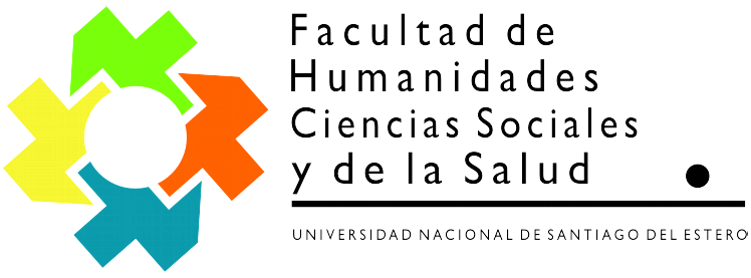 REUNIÓN EXTRAORDINARIA VIRTUALORDEN DEL DÍAPUNTO 1)- Se eleva para su Homologación las Resoluciones FHCSyS Ad Referendum del CD:Resolución FHCSyS Ad Referendum del CD N° 318/2020  sobre declaración de Interés Académico de Encuentro ENCACE - (Región del NOA 2020, para su Homologación. (1 archivo).Resolución FHCSyS  Ad Referendum  del CD  N° 01/2021  sobre renuncia definitiva al Cargo docente de Profesor Titular exclusivo de la Mg. Elisa Salvatierra (1 archivo)Resolución FHCSyS Ad Referendum del CD N°22/2021 Autorización de Firma de Convenio  de Cooperación y Asistencia Técnica , así como otros Convenios Específicos entre Técnica  entre  la FHCSyS y el Ministerio de Salud de la Pcia de Santiago del Estero, para la ejecución de Prácticas Profesionales Específicas (PPE) de la Carrera de Lic. en Enfermeria de la FHCSyS  Antecedentes  CUDAP TRAMITE N° 16/2021. (1 Archivo)PUNTO 2) CUDAP EXPTE N°3110-21 presentado por Lic. Malvina Azucena  Lobos Prof. Adj.Regular DE sobre solicitud de  LICENCIA EXTRAORDINARIA con goce de haberes por razones de estudio, desde el 01 de Febrero del año 2021 al 30 de Junio del año 2021, con informe de  Coordinadora de Carrera de Lic. en Enfermería y Directora de Dpto de Cs de la Salud. (3 archivos)PUNTO 3 ) CUDAP EXPTE. N°117/21  presentado por la Coordinadora de la Lic. de Enfermeria Mg Rosa Esther Dinardo  y la Directora del Dpto de Cs de la Salud  Lic. Mirta Paz ,  solicitan la contratación de un profesor para el dictado de los contenidos de orden clínico de la Materia Enfermería del Niño y el Adolescente, correspondiente al primer cuatrimestre, tercer año de esta carrera. (2 archivos)PUNTO 4) CUDAP EXPTE. N° 118/21 presentado por la Directora del Dpto de Cs de la Salud  Lic. Mirta Paz,  solicita   la instancia administrativa para la selección de aspirantes docentes  (bajo la modalidad Contrato) para el cargo de Ayte. 1° DSE para Ciencias Biológicas de la Carrera de Lic. en Enfermería, bajo modalidad contrato, según Res. CDN°252/2018; dicha solicitud fue aprobado en la 7° Sesión Extraordinaria Virtual del 3/12/2020. PUNTO 5 ) CUDAP EXPTE. N°129/21  presentado por la Coordinadora de la Carrera de  Lic. de Enfermería Mg Rosa Esther Dinardo donde eleva  propuesta de Protocolos para el ingreso a las Prácticas Pre Profesionales Específicas (PPPE), tanto a nivel hospitalario como comunitario y en el Gabinete de Simulación de la Carrera de Lic. en Enfermería.Con Informe de Sec. de Administración/Ing Nassif Saber ( 4 archivos)PUNTO 6) CUDAP EXPTE. N°322 /21 la Mg Rosa Esther Dinardo    presenta renuncia condicionada al cargo de Profesor Titular DE para iniciar trámites jubilatorios.(1 archivo)PUNTO 7) CUDAP EXPTE. N°456/21  presentado por la  Secretaria  Académica FHCS y S  sobre Extensión de regularidades. 1(archivo)PUNTO 8) CUDAP EXPTE. N°457/21 presentado por la  Secretaria  Académica FHCS yS sobre  solicitud de autorización para firma de actas de examen.(1 archivo) PUNTO 9)- CUDAP EXPTE N°261 /21   presentado por Consejera Mayra Lombardi  y el Presidente del Centro de estudiantes de la FHCSyS - Franja Morada Linea Reformista -sobre  solicitud de Protocolo para los Espacios Físicos del Centro de Estudiantes”( fotocopiadoras ).  Con Informe de Sec. Adm. ( 2 archivos).PUNTO 10)- CUDAP EXPTE N°324/21 presentado por Consejera Mayra Lombardi -sobre   requiriendo la prestación del servicio de la biblioteca ubicada en la sede central de la Facultad de Humanidades Cs. y de la Salud.  ( 2 archivos)PUNTO 11 ) CUDAP EXPTE. N°315/21  presentado por la Coordinadora de la Carrera de  Lic. de  Obstetricia Lic. Sandra Moreira   eleva  Protocolo para llevar a cabo las practicas pre profesional en Instituciones de Salud en primera instancia pendientes del ciclo académico 2020 Con informe de Sec. De Adm./Ing Nassif Saber  (3 archivos).PUNTO 12) CUDAP EXPTE. N°325/21  presentado por la Coordinadora de la Carrera de  Lic. de  Obstetricia Lic. Sandra Moreira   solicita el llamado a concurso y/o selección  de aspirantes para contrato del Profesor Adjunto Dedicación Simple correspondiente a la Asignatura Microbiología y Parasitología del primer año de la carrera.  Glosado Expte N° 403/21 ( 1 archivo)PUNTO 13 ) CUDAP EXPTE. N°326/21  presentado por la Coordinadora de la Carrera de  Lic. de  Obstetricia Lic. Sandra Moreira  donde  solicita se evalúe la posibilidad de contratar Auxiliares Docentes, Ayudantes de primera dedicación simple, para los centros de salud del interior de la provincia.(1 archivo)PUNTO 14)- CUDAP Expte. Nº 3897/2019 (4 cuerpos) Dictamen Conc. Reg. cargo JTP DS - “Preparación Integral para la Maternidad”- Lic. en Obstetricia:CUDAP TRÁMITE N° 29772020    Tribunal de Concurso eleva  Ampliación de Dictamen  de Expte  3897/2019. Para concurso reg. De PIM  JTP DS.(Expte-impreso)CUDAP EXPTE N° 327/21  presentado por la Coordinadora de carrera de Lic de Obstetricia Lic. Sandra Moreira   solicita Pronto despacho para  ampliación de Dictamen  del Concurso Regular  de PIM   Cargo JTP DS    Expte  3897/2019(1archivo)PUNTO 15)- CUDAP EXPTE N° 338/21   presentado por Consejera Mayra Lombardi  sobre solicitud de un protocolo para la atención presencial de departamento alumnos de la Facultad de Humanidades Cs. y de la Salud., con informe de Sec. De Adm.  FHCSyS.(2 archivos)PUNTO 16)- CUDAP EXPTE N°  365/21  presentado por la Sra. Coordinadora de la Carrera de LGU Lic. Marcela Molina,  solicita autorización para dar continuidad con el dictado  espacios curriculares Taller del Lenguaje I y II  de la carrera Licenciatura en Gestión Universitaria Segunda  y Tercera Cohorte , asi como la solicitud de liberación de correlatividades   para la 3° cohorte , con informe de la Secretaria Académica de la FHCSyS ( 2 archivos)PUNTO 17)- CUDAP EXPTE N°  402/21  presentado por la Sra Directora de Dpto de Derecho Dra. Ofelia Montenegro de Siquot, eleva  solicitud para  que se otorgue la Regularidad en los cargos docentes de las Dras. Susana Beatriz PIGA JTP D/ S y la Dra. Maria Elmina SANTUCHO JTP D/ S. ( 1  archivo) PUNTO 18)- CUDAP  EXPTE  Nº 323/2021 presentado por las Coordinadoras de la Carrera de  EPS Prof. Analia Russo y Lic. Gisella Garcia Chamut   donde se eleva propuesta de actividades teórico- prácticas presenciales que se realizarán en el tiempo de Equiparación flexible y que tienen que ver con “ejercicios de simulación al aire libre requeridos por la Cátedras de Metodología de la ES II Plan 1994 y Metodología de la ES II 2017”,   con informe de Sec. de Adm.FHCSyS (4 archivos)PUNTO 19)- CUDAP EXPTE N°  404/21  presentado por las Sras. Coordinadoras de la Carrera de la Tecnicatura Superior en EIB Lic. Silvia Sosa  y Dra. Silvina Corbetta   donde solicita autorización  para el dictado -durante el primer cuatrimestre del corriente año- del espacio curricular Práctica Profesional (Cátedra Bonetti), perteneciente a la Tecnicatura Superior Universitaria Educación Intercultural Bilingüe con Mención en Lengua Quichua, Inf. de Secretaria Académica. ( 2 archivos).PUNTO 20)- CUDAP  EXPTE  Nº442/2021 presentado por las Coordinadoras dela Carrera de  LEPS y Profesorado Universitario en Educación para la Salud donde elevan   Plan de Transición entre Planes de Estudios 1994-2020 del Profesorado Universitario  en EPS.  ( 4 archivos). PUNTO 21)- CUDAP EXPTE N° 443/21  presentado por el Sr. Decano de la FHCSyS Lic. Hugo Marcelino Ledesma sobre Modificación Parcial y Transitoria del Reglamento de Contrato Docente Res.CD 252/18 con intervención de la Sra. Asesora Legal de la FHCSyS Dra. Rosa María Contato Carol.- ( 1 archivo)PUNTO 22)- Sra.Secretaría de Administración eleva CUDAP EXPTE N°393/21 s/   actualización de honorarios  Coordinación de la carrera  de Lic. en Ingles, Informe de Sec. de Adm (2 documentos)Informe de Sec. de Adm.PUNTO 23)- Sra.Secretaría de Administración eleva CUDAP EXPTE N°394/21 s/   actualización de honorarios  p/personal de Lic. en Historia , adjunta antecedentes Res.CD N°°90/2019. Informe de Sec. de Adm. (dos documentos)PUNTO 24)-Sra.Secretaría de Administración eleva CUDAP EXPTE N°395/21  s/ solicitud  de  Modificación de Presupuesto  de  Carrera de Lic en Cooperativismo  y Mutualismo de  Bahia Blanca  /Informe de SADM e Informe de Coordinadora de la Carrera de Lic. en Cooperativismo y Mutualismo.( dos  documentos)PUNTO 25) CUDAP EXPTE. N°405/21  presentado por la Coordinadora de la Carrera de  Lic. de Enfermeria Mg Rosa Esther Dinardo donde  eleva solicitud de  Autorización para firma de Convenio Marco de  Cooperación y Asistencia  Reciproca entre  la   FHCSyS- UNSE  y   la Universidad  Nacional de Villa Mercedes, San Luis ( UNViMEe)  para el Fortalecimiento de las Carreras de Licenciatura en Enfermería  de ambas  Instituciones, se adjunta notas y modelo de convenio  ( 3 archivos)  PUNTO 26 )- CUDAP Trámite Nº 211/20 sobre propuesta de creación de la Cátedra Libre sobre Aborto María Campos: un Abordaje social, de derechos y salud integral”: presentado por la Dra. Canevari y la Mg. Rosa Isac (Despachos Comisión A, B  que presenta dos despachos, C)PUNTO 27 )- CUDAP EXPTE. Nº 2371/2020 iniciado por el Comité Editorial de Bellas Alas,  solicita Auspicio para el Libro del Lic. Héctor Peralta Puy, denominado “Claves de la autonomía de Santiago del Estero. Proclamación general en la que el pueblo expresó su libre voluntad”. (Despacho Comisión A)PUNTO 28 )- CUDAP Trámite Nº 172/20 sobre proyecto de Acreditación de Lengua Extranjera para Profesionales que cursan carreras de posgrado elevado por la Lic. Miryam Heymo. (Despacho Comisión A)PUNTO 29 )- CUDAP Trámite Nº 205/20 sobre solicitud de aprobación de proyecto de extensión “Programa ESI en territorios FHCSyS-UNSE”, elevado por el Lic. Omar Layús (Despacho Comisión A)PUNTO 30 )- CUDAP Trámite Nº 182/2020 iniciado por la Vicedecana FHCSyS, Dra. Josefina Fantoni sobre Dictamen de  Comisión de Evaluación para Permanencia de Auxiliares Docentes del Dpto de Filosofia . Lic. Fco Yocca. (Despacho Comisión A)PUNTO 31 )- CUDAP Trámite Nº 786/19 sobre propuesta de curso de extensión: “La educación emocional, su relación con la salud mental y su abordaje en el aula”. responsables  Licenciado Mariano Chávez y  Profesora María Teresa Vázquez,. (Despacho Comisión A)PUNTO 32 ) -CUDAP TRAMITE MGE: 0001637/2019 Postulación como PROFESOR HONIRIS CAUSA del Dr. Noé Jitrik presentada por la Lic. Myriam Luisa Maatouk, Directora de la Escuela para la Innovación Educativa y por el Doctor Pablo Tasso, Coordinador de posgrado de la dicha escuela, según Disposición EIE N° 280/2019 (Despacho Comisión C)PUNTO 33 ) -CUDAP TRAMITE 0000184/2020 Dictamen de Comisión de Evaluación para la permanencia, Aux. Docentes del Departamento de Ciencias Sociales. (Despacho Comisión C)PUNTO 34 ) -CUDAP TRAMITE 0000 207/2020 Dictamen de Comisión de Evaluación para la permanencia, Aux. Docentes del Departamento de Educación y Psicología. (Despacho Comisión C)PUNTO 35)-  Sra Coordinadora de Carrera Lic. en Sociología Mg Romina Andrea Cordero y el Director de Dpto de Cs Sociales  elevan requerimientos docentes bajo la modalidad de contratos para espacios curriculares de la  Carrera de Lic. en Sociología  Según Reglamenta  la Res. CD 252/2018: CUDAP EXPTE N°444/21   Solicita  selección de aspirantes docentes  bajo la modalidad contrato según Res. CD 252/18  un cargo de JEFE DE TRABAJOS PRÁCTICOS, (dedicación simple) para el espacio curricular HISTORIA DEL PENSAMIENTO SOCIOLÓGICO. Materia teórica de carácter anual, ubicada en el primer año de la carrera. (1archivo)CUDAP EXPTE N° 445/21  Solicita  selección de aspirantes docentes  bajo la modalidad contrato según Res. CD 252/18  cargo de Ayudante de Primera Diplomado, (dedicación simple) para el espacio curricular INTRODUCCIÓN A LA SOCIOLOGÍA. Materia teórica, ubicado en el primer año. La vacante en el cargo se produce por la no renovación del profesor Dr. Hernán Campos del contrato de Ayudante de Primera Diplomado. El profesor Campos estaba contratado con los puntos generados por la licencia sin goce de haberes, al cargo de igual categoría y dedicación, de la Mg. Romina Cordero. ( 1archivo)PUNTO 36)- CUDAP EXPTE N° 458/21  presentado por Consejera Mayra Lombardi  sobre  petición de  solución respecto a aquellos espacios curriculares anuales y cuatrimestrales que no se dictaron durante el año académico 2020.  (1 archivo) PUNTO 37)- CUDAP EXPTE N° 461/21 presentado por Consejera Mayra Lombardi         para solicitar la regularidad del espacio curricular Economía I para aquellas/os estudiantes que cumplieron con todos los requisitos del cursado y que aprobaron la instancia evaluativa que el docente solicitó, dentro del marco de finalización del segundo cuatrimestre (28/09/2020 al 12/12/2020) según lo establece la resolución HCD 37/2020. (1 archivo)PUNTO 38)- CUDAP EXPTE N° 460/21presentado por Consejera Mayra Lombardi  solicita una extensión del plazo de preinscripción al programa de INGRESO 2021.  (1 archivo)  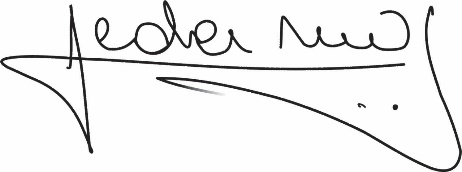 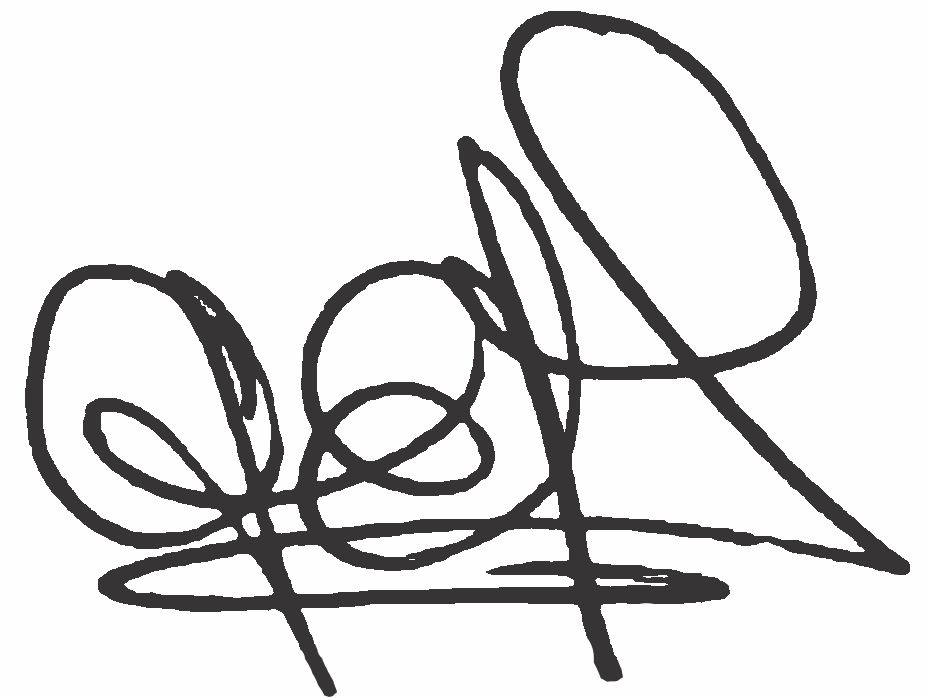 Lic. .Graciela Ferreira Soraire                                                        Lic.  Hugo Marcelino Ledesma               Secretaria del Consejo Directivo                                                        Decano FHCSyS       FHCSyS UNSE                                                                                     UNSEDÍA: 04/03/2021LUGARSALA DE REUNIONES VIRTUAL: ZOOM –VIDEO CONFERENCIA HORA: 16:00